					Załącznik nr 2 do SWZ							               ZP.271.20.2021UMOWA  WZÓRzawarta w Pińczowie dnia …………………. roku pomiędzy: Gminą Pińczów, ul. 3 Maja 10, 28-400 Pińczów, NIP 662-176-15-14, REGON 291009840, reprezentowaną przez Burmistrza Miasta i Gminy Pińczów mgr inż. Włodzimierza Baduraka, przy kontrasygnacie Skarbnika mgr Mirosławy Wiśniewskieja ……………………………………………………..……………………………………………………z siedzibą ……………………………………………………………………………………..……………posiadającym:  Regon: ……………….….…….. NIP……………….……………zwanym w dalszej treści umowy „Wykonawcą”reprezentowanym przez: ………………………………………………….……………………………..W wyniku wyboru oferty Wykonawcy dokonanego w postępowaniu o udzielenie zamówienia publicznego przeprowadzonego w trybie przetargu nieograniczonego, na podstawie art. 132 ustawy z dnia 11 września 2019 r. - Prawo zamówień publicznych ( tj. Dz.U. z 2021 r., poz. 1129 ze zm.), strony zawierają umowę treści następującej:§ 1Przedmiot umowyZamawiający zamawia, a Wykonawca przyjmuje do realizacji dostawę pod nazwą: „Zakup dwóch autobusów  hybrydowych” w ramach działania „Wsparcie multimodalnej mobilności na terenie Gminy Pińczów”.Autobus musi spełniać warunki techniczne określone w obowiązujących w Polsce przepisach prawnych dla samochodów poruszających się po drogach publicznych, w tym w szczególności: wymagania określone w ustawie z dnia 20 czerwca 1997 roku Prawo o ruchu drogowym ( t. j. Dz. U. z 2021 r. poz. 450 z p. zm.) oraz rozporządzenia Ministra infrastruktury z dnia 31 grudnia 2002 roku w sprawie warunków technicznych pojazdów oraz ich niezbędnego wyposażeni ( t. j. Dz. U. z 2016 r. poz. 2022 z p. zm.), w szczególności §22 tego rozporządzenia. Wymiary autobusu:długość od 11,8 m do 12,15 mszerokość całkowita: nie więcej niż: 2 550 mm,wysokość całkowita: nie więcej niż: 3400 mm.Liczba miejsc do przewozu pasażerów:autobus o średniej pojemności: co najmniej 24miejsca, (miejsce siedzące dla 1,5 osoby będzie  liczone jako pojedyncze)liczba miejsc stojących autobusu o średniej pojemności: co najmniej 64 miejsc.Napęd hybrydowyA)Silnik rzędowy, cztero- lub sześciocylindrowy, chłodzony cieczą, wyposażony w elektroniczny system sterowania i złącze diagnostyczne oraz w automatyczną kontrolę poziomu oleju silnikowego. System uruchamiania silnika niezależny od temperatury powietrza na zewnątrz z uwzględnieniem klimatu środkowoeuropejskiego i temperatur zimą rzędu - 20°C.b) autobus o średniej pojemności: co najmniej 150 KW.Zamawiający kupuje, a Wykonawca sprzedaje autobus hybrydowy, zgodnie z wymogami określonymi w załączniku nr 5 do SWZ zawierającym charakterystykę opisu przedmiotu zamówienia.Wykonawca zobowiązuje się do prawidłowego wykonania ustalonego w § 1 przedmiotu umowy zgodnie z warunkami określonymi w Specyfikacji Warunków Zamówienia, zgodnie ze złożoną ofertą oraz oddania go Zamawiającemu do użytkowania w terminie i na zasadach określonych w umowie.Wykonawca oświadcza, że:przedmiot umowy stanowi jego wyłączną własność;przedmiot umowy jest fabrycznie nowy, wolny od wad fizycznych i prawnych oraz nie jest obciążony prawami na rzecz osób trzecich oraz nie jest przedmiotem postepowania sądowego, administracyjnego lub egzekucyjnego oraz nie był rejestrowany w kraju lub poza jego granicami.§ 2Termin realizacjiTermin realizacji umowy – dostarczenie przedmiotu umowy nastąpi nie później niż do                  6 miesięcy od dnia podpisania umowy 2. Za termin wykonania przedmiotu zamówienia przyjmuje się dzień protokolarnego odbioru  przedmiotu zamówienia przez Zamawiającego.3.   Odbiór kompletnego pojazdu będzie zrealizowana jednorazowo w dzień roboczy.§ 3Obowiązki WykonawcyWykonawca zobowiązuje się wydać przedmiot umowy zgodnie z obowiązującymi przepisami, SWZ i złożoną ofertą.Przedmiot umowy będzie oznaczony zgodnie z obowiązującymi przepisami.Wykonawca przekaże Zamawiającemu przed wydaniem przedmiotu umowy dokumenty niezbędne do rejestracji autobusu wymienione w p§ 4 pkt. 8.Przekazanie przedmiotu umowy nastąpi w siedzibie Zamawiającego. Przekazanie zostanie potwierdzone przez Strony protokołem zdawczo-odbiorczym. § 4Odbiór techniczno-jakościowyWykonawca zawiadomi Zamawiającego o dacie odbioru przedmiotu umowy z wyprzedzeniem 3 dni. Odbiór techniczno-jakościowy przedmiotu umowy odbędzie się w siedzibie Zamawiającego na podstawie protokołu zdawczo-odbiorczego podpisanego przez upoważnione osoby obu Stron. 3.   Zakres czynności odbiorowych w szczególności obejmuje:3.1. sprawdzenie sprawności technicznej pojazdu i kompletności osprzętu, w tym:3.2. sprawdzenie działania pojazdu i osprzętu.3.3. sprawdzenie i odbiór wyposażenia obowiązkowego i dodatkowego.3.4. sprawdzenie kompletności dokumentacji, w tym w szczególności:aktualności świadectwa homologacji,książki gwarancyjnej wraz warunkami gwarancji,Instrukcji obsługi i konserwacji w języku polskim,katalogu części zamiennych w języku polskim.  4. Dokumentem potwierdzającym przeprowadzenie czynności odbioru końcowego                                i przekazania do eksploatacji jest protokół odbioru końcowego i przekazania przedmiotu umowy sporządzony wg wzoru Zamawiającego.    5. Wykonawca ponosi odpowiedzialność za organizację transportu oraz za należyte zabezpieczenie dostarczanego przedmiotu umowy. Ryzyko uszkodzenia lub utraty przedmiotu umowy leży po stronie Wykonawcy, do czasu dostarczenia go do siedziby Zamawiającego.6. Koszt transportu i ubezpieczenia w czasie transportu do miejsca dostawy obciążają Wykonawcę.7. W przypadku stwierdzenia podczas odbioru techniczno-jakościowego wad, Wykonawca zobowiązuje się do niezwłocznego ich usunięcia lub wymiany przedmiotu umowy na wolny od wad. W takim przypadku zostanie sporządzony protokół o stwierdzonych wadach w 2 egzemplarzach po 1 egzemplarzu dla każdej ze Stron, a Wykonawca nie ma prawa do wystawienia faktury i żądania zapłaty.8. W przypadku stwierdzenia podczas odbioru techniczno-jakościowego przedmiotu umowy, że nie odpowiada on opisowi zgodnie ze złożoną ofertą, Wykonawca zobowiązuje się do niezwłocznego dokonania zmian zgodnie z ofertą. 9.W ramach czynności odbioru Wykonawca zapewni możliwość przeprowadzenia jazdy próbnej i przeprowadzi szkolenie dwóch kierowców w zakresie obsługi i budowy autobusu oraz zapozna Zamawiającego z warunkami gwarancji, przeglądami technicznymi gwarancyjnymi i pogwarancyjnymi. 10. W dniu przekazania przedmiotu umowy Zamawiającemu Wykonawca przekaże wraz z wyposażeniem obowiązkowym i dodatkowym: gaśnica, apteczka, trójkąt ostrzegawczy, dwa komplety kluczyków niezbędne dokumenty w języku polskim do rejestracji i eksploatacji autobusu, między innymi: fakturę sprzedaży, świadectwo homologacji, książkę gwarancyjną pojazdu, książkę serwisową pojazdu, kartę pojazdu,instrukcję obsługi,ubezpieczenie OC pojazdu.§ 5 Przedstawiciele stronZamawiający ustanawia osobę do kontaktu przy realizacji, sprzedaży i dostawy przedmiotu zamówienia: Przemysław Fatyga 412345121 email:przemyslaw.fatyga@pinczow.com.plWykonawca upoważnia do kontaktów z Zamawiającym w sprawach realizacji umowy …………………………………………………………………… ….§ 6Wynagrodzenie i płatnośćZa wykonanie przedmiotu umowy Zamawiający zapłaci Wykonawcy wynagrodzenie w kwocie określonej w ofercie Wykonawcy w wysokości netto: …………. zł (słownie: …………………………..) plus podatek VAT w kwocie: ………………….. zł, co stanowi łączną kwotę brutto w wysokości: ……………………. zł (słownie: ……………………………………).Wynagrodzenie za wykonanie przedmiotu umowy jest wynagrodzeniem ryczałtowym.W wynagrodzeniu ryczałtowym określonym w ust. 1 mieszczą się wszelkie koszty wykonania przedmiotu umowy. Przedmiotowe wynagrodzenie nie podlega waloryzacji. Ryzyko zmiany stawki podatku VAT powoduje obniżenie wynagrodzenia netto.Płatność za realizację przedmiotu umowy nastąpi po jego odbiorze końcowym i przekazaniu przedmiotu umowy Zamawiającemu.Płatność będzie dokonana przelewem w terminie do 30 dni od otrzymania przez Zamawiającego prawidłowo wystawionej faktury Wykonawcy na rachunek bankowy Wykonawcy wskazany w fakturze.Za dzień zapłaty uważany będzie dzień obciążenia rachunku Zamawiającego.Wykonawca nie może bez pisemnej zgody Zamawiającego przelać wierzytelności wynikających z umowy na rzecz osób trzecich ani dokonać innych cesji związanych z realizacją niniejszej umowy.W razie zwłoki w zapłacie wynagrodzenia przez Zamawiającego, Wykonawcy przysługują odsetki ustawowe za opóźnienie w transakcjach handlowych.Wprowadza się następujące zasady dotyczące płatności wynagrodzenia należnego dla Wykonawcy z tytułu realizacji umowy z zastosowaniem mechanizmu podzielonej płatności:9.1.Zamawiający zastrzega prawo rozliczenia płatności wynikających z umowy za pośrednictwem metody podzielonej płatności (split payment) przewidzianego w przepisach ustawy o podatku od towarów i usług.9.2.Wykonawca oświadcza, że rachunek bankowy wskazany na fakturach wystawionych w związku z realizacją umowy:należy do wykonawcy umowy i jest rachunkiem umożliwiającym płatność w ramach mechanizmu podzielonej płatności, o której mowa powyżej,jest rachunkiem znajdującym się w elektronicznym wykazie podmiotów prowadzonym od 1 września 2019 r. przez Szefa Krajowej Administracji Skarbowej, o którym mowa w ustawie o podatku od towarów i usług. 9.3. W przypadku gdy rachunek bankowy wykonawcy nie spełnia warunków określonych w pkt 9.2, opóźnienie w dokonaniu płatności w terminie określonym w umowie, powstałe wskutek braku możliwości realizacji przez Zamawiającego płatności wynagrodzenia z zachowaniem mechanizmu podzielonej płatności bądź dokonania płatności na rachunek objęty wykazem, nie stanowi dla Wykonawcy podstawy do żądania od Zamawiającego jakichkolwiek odsetek/odszkodowań lub innych roszczeń z tytułu dokonania nieterminowej płatności.§ 7Warunki gwarancji i serwisu1. Wykonawca udziela Zamawiającemu gwarancji na dostarczony przedmiot umowy wraz z bezpłatnymi przeglądami serwisowymi  zgodnie ze złożoną ofertą tj. na okres ………………………………………….., w tym1.1 Gwarancja na podzespoły mechaniczne, elektryczne i elektroniczne i elektryczna – ……… miesiące bez limitu kilometrów;1.2. Gwarancja na powłokę lakierniczą – co najmniej 36 miesięcy.Gwarancja na perforację blach oraz elementów nadwozia – co najmniej 60 miesięcy.2. Terminy udzielonej gwarancji biegną od daty odbioru końcowego pozbawionego wad przedmiotu umowy 3. Wykonawca zapewni serwis obejmujący naprawy gwarancyjne pojazdu w autoryzowanej stacji obsługi z zapewnieniem odbioru i dostawy przedmiotu umowy na koszt Wykonawcy. Termin odbioru i dostawy nie może wydłużać terminu napraw i przeglądów serwisowych. 4. Miejsce położenia serwisu – nie więcej niż 150 km od siedziby Zamawiającego: (adres)…………………………………………………………………..5. Czas reakcji serwisu (fizyczne stawienie się serwisanta i podjęcie czynności zmierzających do naprawy autobusu) max w ciągu 24 godzin (pełne godziny) licząc od momentu zgłoszenia awarii z obowiązkiem naprawy.6. Warunki gwarancji i serwisu zawarte są w karcie gwarancyjnej przekazanej Zamawiającemu w trakcie czynności odbioru.7. Okres gwarancji przedłuża się o czas wykonania napraw gwarancyjnych przekraczających 3 dni.8. Odpowiedzialność z tytułu gwarancji jakości obejmuje zarówno wady powstałe z przyczyn tkwiących w przedmiocie umowy w chwili dokonania odbioru przez Zamawiającego, jak i wszelkie inne wady fizyczne powstałe po jego odbiorze, pod warunkiem, że wady te ujawnią się w ciągu terminu obowiązywania gwarancji.9. Niezależnie od uprawnień wynikających z gwarancji, Zamawiającemu przysługują uprawnienia z tytułu rękojmi za wady przedmiotu umowy, na zasadach określonych w Kodeksie cywilnym. Okres rękojmi wynosi …………. miesięcy i jest taki sam jak okres gwarancji.10. Roszczenia z tytułu rękojmi za wady lub/i gwarancji jakości mogą być dochodzone, także po upływie terminu udzielonej gwarancji jakości, jeżeli Zamawiający zgłosił Wykonawcy istnienie wady lub/i usterki w okresie objętym gwarancją jakości.11. Wykonawca na zlecenie Zamawiającego zapewni odpłatny serwis pogwarancyjny przez okres 5 lat po ustaniu rękojmi.12. Wszelkie koszty związane z wymianą lub naprawą wadliwych części ponosi Wykonawca. 13. Zobowiązanie Wykonawcy z tytułu udzielonej gwarancji przechodzi na jego ewentualnych następców prawnych. 14. Zamawiający może wykonywać uprawnienia z tytułu gwarancji należytej jakości niezależnie od uprawnień z tytułu rękojmi za wady fizyczne. 15. Wykonawca gwarantuje bezusterkową eksploatację autobusu lub jego naprawę w przypadku ujawnienia się wad.15.1. Świadczenia gwarancyjne w okresie gwarancji polegają w szczególności na: a) bezpłatnym dostarczaniu części zamiennych do napraw gwarancyjnych (lub pokrywaniu kosztów części dostarczanych do napraw oraz kosztów ich dostarczania) i pokrywaniu kosztów robocizny oraz materiałów eksploatacyjnych zużytych w związku z naprawą. Części zamienne dostarczane będą na bieżąco przez gwaranta, b) bezpłatnym wykonaniu naprawy gwarancyjnej przez gwaranta, w tym wymianę lub naprawę części uznanych przez producenta za wadliwe pod względem materiału i/lub wykonania oraz pokrycie kosztów robocizny związanych z usunięciem takich wad. W przypadku konieczności wykonania naprawy w zewnętrznym serwisie autoryzowanym, również pokryciu pełnych kosztów przejazdu autobusu lub jego holowania do serwisu oraz z powrotem lub pokryciu kosztów demontażu i montażu podzespołu/zespołu do autobusu i kosztów transportu do serwisu, c) zapewnieniu pełnego dostępu do części zamiennych, informacji technicznej oraz usług serwisowych przez cały okres udzielonej gwarancji, z uwzględnieniem najdłuższego okresu udzielonej gwarancji. 15.2. Na materiały i części wymienione nieodpłatnie w ramach naprawy gwarancyjnej udzielana jest gwarancja zgodnie z art. 581 Kodeksu cywilnego.15.3. Termin usunięcia wad ujawnionych w okresie gwarancji wynosi max. 7 dni kalendarzowych od daty powiadomienia Wykonawcy drogą elektroniczną, przy czym podjęcie naprawy winno nastąpić najpóźniej w następnym dniu roboczym po zgłoszeniu.15.4. Wykonawca zobowiązany jest odebrać do naprawy i dostarczyć po naprawie autobus do siedziby Zamawiającego na swój koszt. 15.5. Wykonawca zobowiązany jest do udzielenia Zamawiającemu pomocy w rozwiązaniu każdego problemu dotyczącego dostarczonego autobusu w całym okresie jego eksploatacji.15.6. Wykonawca zobowiązany jest do odpłatnego usunięcia wad oraz rozwiązywania wszystkich problemów technicznych powstałych w trakcie eksploatacji dostarczonego autobusu po okresie gwarancji. 15.7.Wykonawca zapewni system dostarczania części zamiennych do napraw gwarancyjnych, a w przypadku napraw pogwarancyjnych oraz nieobjętych gwarancją - zapewni możliwość zakupu i dostarczania części zamiennych niezbędnych dla prawidłowej eksploatacji autobusu. W przypadku zaprzestania produkcji ww. części bądź zaprzestania prowadzenia działalności przez Wykonawcę będzie on zobowiązany do poinformowania o tym fakcie Zamawiającego, jak również wskazania nazwy i adresu innego dostawcy. 15.8.Wykonawca wyraża zgodę na zakup przez Zamawiającego części zamiennych, zespołów i elementów u innych producentów oraz wskaże producentów (wykonawców) tych części.16. Wszystkie podzespoły i części zamienne będą dostępne w stacji serwisowej, o której mowa w § 7 pkt 4 Umowy w nieprzekraczalnym terminie (liczonym od momentu złożenia zamówienia przez Zamawiającego) wynoszącym: a) maksymalnie 3 dni robocze przez okres co najmniej 7 lat od dnia zakończenia realizacji przedmiotu Umowy; b) maksymalnie 5 dni roboczych przez okres od 8 do 15 lat od dnia zakończenia realizacji przedmiotu Umowy. 17. Wykonawca przeszkoli, w ramach wynagrodzenia określonego w Umowie, 2 osoby skierowane na szkolenie przez Zamawiającego w zakresie wymaganym do obsługi, eksploatacji, dostarczonych autobusów. Szkolenie odbędzie się w Pińczowie  albo w innym miejscu uzgodnionym pomiędzy stronami pod warunkiem pokrycia przez Wykonawcę kosztów podróży, zakwaterowania i delegacji osób szkolonych. 18. Szkolenie praktyczne na autobusie obejmujące jazdę po terenie Gminy Pińczów, oraz podstawowe czynności obsługowe przewidziane dla kierowcy odbędzie się w terminie i miejscu uzgodnionym przez Wykonawcę z Zamawiającym. Szkolenie powinno mieć miejsce nie później niż w 1 tygodniu od dnia dostawy autobusu. 19. Z tytułu przeprowadzenia wszystkich szkoleń Wykonawcy nie przysługuje prawo do osobnego wynagrodzenia. Wykonawca ponosi koszty przeprowadzenia szkolenia łącznie z materiałami szkoleniowymi (w zakresie i ilości niezbędnym dla skutecznego nabycia wiedzy przez uczestników szkoleń), dojazdem, zakwaterowaniem i wyżywieniem w miejscu szkolenia. 20. Każde szkolenie zostanie potwierdzone protokołem potwierdzającym jego przeprowadzenie.§ 8Kary umowneWykonawca zapłaci Zamawiającemu karę umowną: za zwłokę w przekazaniu przedmiotu umowy w stosunku do uzgodnionego terminu - w wysokości 0,1% wynagrodzenia umownego brutto za każdy dzień zwłoki, licząc od ostatecznego terminu wykonania umowy,za zwłokę w usunięciu wad stwierdzonych przy odbiorze lub w okresie gwarancji w wysokości 0,2% ceny za każdy dzień zwłoki licząc od dnia wyznaczonego na usunięcie wad,za zwłokę w podjęciu czynności zmierzających do naprawy autobusu w wysokości 0,01% ceny za każdą godzinę zwłoki,za zwłokę w naprawie autobusu w wysokości 0,01% ceny za każdą godzinę zwłoki,za odstąpienie od umowy przez Zamawiającego wskutek okoliczności, za które odpowiada Wykonawca, w wysokości 10% wynagrodzenia umownego brutto. Zamawiający zapłaci Wykonawcy karę umowną: za odstąpienie od umowy z winy Zamawiającego z przyczyn leżących po jego stronie - 10% wynagrodzenia umownego brutto, ustawowe odsetki za zwłokę w wypłacie wynagrodzenia. W przypadku opóźnień w realizacji zobowiązań gwarancyjnych zawartych w ofercie, za każdy dzień zwłoki, Zamawiający naliczy karę umowną w wysokości 1% wartości naprawy brutto, określonej wg aktualnego oficjalnego cennika Wykonawcy. Zamawiający zastrzega sobie prawo dochodzenia odszkodowania na zasadach ogólnych przewyższających wysokość kar umownych, w pełnej wysokości odpowiadającej poniesionej szkodzie. §9Zabezpieczenie należytego wykonania umowyWykonawca wniósł zabezpieczenie należytego wykonania umowy w wysokości 5% wynagrodzenia brutto, o którym mowa w § 2 ust. 1 , co stanowi kwotę w wysokości: 	zł słownie złotych:Zabezpieczenie zostało wniesione w formie	………………………………Zwrot zabezpieczenia nastąpi zgodnie z art. 453 Pzp. Jeżeli zabezpieczenie wniesiono w pieniądzu, Zamawiający zwróci zabezpieczenie wraz z odsetkami wynikającymi z umowy rachunku bankowego, na którym było ono przechowywane, pomniejszone o koszt prowadzenia tego rachunku oraz prowizji bankowej za przelew pieniędzy na rachunek bankowy wykonawcy.W przypadku nienależytego wykonania zamówienia lub nieusunięcia wad przedmiotu zamówienia, zabezpieczenie wraz z powstałymi odsetkami staje się własnością Zamawiającego i będzie wykorzystane do zgodnego z umową wykonania zamówienia i do pokrycia roszczeń z tytułu rękojmi za wady.W przypadku należytego wykonania dostawy - 70% zabezpieczenia zostanie zwrócone lub zwolnione w ciągu 30 dni po odbiorze końcowym całego przedmiotu umowy potwierdzającym jego należyte wykonanie. Pozostała część, tj. 30% zostanie zwrócona lub zwolniona nie później niż w 15 dniu po upływie okresu rękojmi za wady, na podstawie protokołu odbioru ostatecznego robót. W przypadku wystąpienia usterek lub wad podstawą do zwrotu lub zwolnienia zabezpieczenia będzie protokół ich usunięcia.W sytuacji, gdy wskutek okoliczności, w szczególności o których mowa w § 6 ust. 2 niniejszej umowy oraz innych wymienionych w niniejszej umowie, wystąpi konieczność przedłużenia terminu realizacji zamówienia w stosunku do terminu przedstawionego w ofercie przetargowej, Wykonawca przed podpisaniem aneksu lub najpóźniej w dniu jego podpisywania, zobowiązany jest do przedłużenia terminu ważności wniesionego zabezpieczenia należytego wykonania umowy, albo jeśli nie jest to możliwe, do wniesienia nowego zabezpieczenia na okres wynikający z aneksu do umowy. W przeciwnym razie Zamawiający ma prawo potrącić wartość zabezpieczenia należytego wykonania umowy z płatności za wykonanie przedmiotu umowy.W trakcie realizacji umowy Wykonawca może dokonać zmiany formy zabezpieczenia na jedną lub kilka form, o których mowa w art.450 ust.1 P.z.p. Zmiana formy zabezpieczenia musi być dokonana z zachowaniem ciągłości zabezpieczenia i bez zmiany jego wysokości.§ 10Odstąpienie od umowyZamawiający może odstąpić od umowy ze skutkiem natychmiastowym w przypadkach: zostanie ogłoszona upadłość lub rozwiązanie firmy Wykonawcy, zostanie wydany nakaz zajęcia majątku Wykonawcy. jeżeli Wykonawca narusza w sposób istotny jej postanowienia.Zamawiający ma prawo odstąpić od umowy: w przypadku przekazania przedmiotu umowy o parametrach niezgodnych z umową i ze złożoną w przetargu ofertą, w przypadku opóźnienia w przekazaniu przedmiotu umowy,w razie zaistnienia istotnej zmiany okoliczności powodującej, że wykonanie umowy nie leży w interesie publicznym, czego nie można było przewidzieć w chwili zawarcia umowy.Odstąpienie od umowy winno nastąpić w formie pisemnej pod rygorem nieważności i powinno zawierać uzasadnienie. Oświadczenie o odstąpieniu od umowy może zostać złożone w terminie 14 dni od zaistnienia wskazanych w nim przyczyn.§ 11Przetwarzanie danych osobowych1. Zgodnie z art. 13 ust. 1 i 2 rozporządzenia Parlamentu Europejskiego i Rady (UE) 2016/679 z dnia 27 kwietnia 2016 r. w sprawie ochrony osób fizycznych w związku z przetwarzaniem danych osobowych i w sprawie swobodnego przepływu takich danych oraz uchylenia dyrektywy 95/46/WE (ogólne rozporządzenie o ochronie danych) (Dz. Urz. UE L 119 z 04.05.2016, str. 1), dalej „RODO", informuję, że:■	administratorem Pani/Pana danych osobowych jest Burmistrz Miasta i Gminy Pińczów ul. 3 Maja 10, 28-400 	Pińczów■	kontakt z inspektorem ochrony danych osobowych jest możliwy pod adresem (iod@pinczow.com.pl)■	Pani/Pana dane osobowe przetwarzane będą na podstawie art. 6 ust. 1 lit. c RODO w celu związanym z niniejszym postępowaniem o udzielenie zamówienia publicznego;■	odbiorcami Pani/Pana danych osobowych będą osoby lub podmioty, którym udostępniona zostanie dokumentacja postępowania w oparciu o art. 8 oraz art. 96 ust. 3 ustawy z dnia 29 stycznia 2004 r. - Prawo zamówień publicznych (Dz. U. z 2018 r. poz. 1986);■	Pani/Pana dane osobowe będą przechowywane, zgodnie z art. 97 ust. 1 ustawy Pzp, przez okres 4 lat od dnia zakończenia postępowania o udzielenie zamówienia lub na okres przechowywania tych danych zgodnie z wytycznymi o dofinansowania z środków UE;■	obowiązek podania przez Panią/Pana danych osobowych bezpośrednio Pani/Pana dotyczących jest wymogiem ustawowym określonym w przepisach ustawy Pzp, związanym z udziałem w postępowaniu o udzielenie zamówienia publicznego; konsekwencje niepodania określonych danych wynikają z ustawy Pzp;■	w odniesieniu do Pani/Pana danych osobowych decyzje nie będą podejmowane w sposób zautomatyzowany, stosowanie do art. 22 RODO;■	posiada Pani/Pan:-	na podstawie art. 15 RODO prawo dostępu do danych osobowych Pani/Pana dotyczących;~ na podstawie art. 16 RODO prawo do sprostowania Pani/Pana danych osobowych “;-	na podstawie art. 18 RODO prawo żądania od administratora ograniczenia przetwarzania danych osobowych z zastrzeżeniem przypadków, o których mowa w art. 18 ust. 2 RODO-	prawo do wniesienia skargi do Prezesa Urzędu Ochrony Danych Osobowych, gdy uzna Pani/Pan, że przetwarzanie danych osobowych Pani/Pana dotyczących narusza przepisy RODO;■ nie przysługuje Pani/Panu:-	w związku z art. 17 ust. 3 lit. b, d lub e RODO prawo do usunięcia danych osobowych;-	prawo do przenoszenia danych osobowych, o którym mowa w art. 20 RODO;-	na podstawie art. 21 RODO prawo sprzeciwu, wobec przetwarzania danych osobowych, gdyż podstawą prawną przetwarzania Pani/Pana danych osobowych jest art. 6 ust. 1 lit. c RODO. Wystąpienie z żądaniem, o którym mowa w art. 18 ust. 1 rozporządzenia 2016/679, nie ogranicza przetwarzania danych osobowych do czasu zakończenia postępowania o udzielenie zamówienia publicznego.W trakcie oraz po zakończeniu postępowania o udzielenie zamówienia publicznego, w przypadku gdy wykonanie obowiązków, o których mowa w art. 15 ust. 1-3 rozporządzenia 2016/679, wymagałoby niewspółmiernie dużego wysiłku, zamawiający może żądać od osoby, której dane dotyczą, wskazania dodatkowych informacji mających w szczególności na celu sprecyzowanie nazwy lub daty zakończonego postępowania o udzielenie zamówienia.* Wyjaśnienie: informacja w tym zakresie jest wymagana, jeżeli w odniesieniu do danego administratora lub podmiotu przetwarzającego istnieje obowiązek wyznaczenia inspektora ochrony danych osobowych.** Wyjaśnienie: skorzystanie z prawa do sprostowania nie może skutkować zmianą wyniku postępowaniao udzielenie zamówienia publicznego ani zmianą postanowień umowy w zakresie niezgodnym z ustawą Pzp oraz nie może naruszać integralności protokołu oraz jego załączników.*** Wyjaśnienie: prawo do ograniczenia przetwarzania nie ma zastosowania w odniesieniu do przechowywania, w celu zapewnienia korzystania ze środków ochrony prawnej lub w celu ochrony praw innej osoby fizycznej lub prawnej, lub z uwagi na ważne względy interesu publicznego Unii Europejskiej lub państwa członkowskiego§ 12Postanowienia końcowePod rygorem nieważności wszelkie zmiany umowy dokonywane są na piśmie w formie aneksu do umowy. Ewentualne spory mogące wynikać z wykonania umowy strony poddadzą pod rozstrzygnięcie sądu właściwego dla siedziby Zamawiającego.Wykonawca jest zobowiązany  do  informowania  Zamawiającego  o  zmianie  formy  prawnej prowadzonej działalności, o wszczęciu postępowania układowego lub  upadłościowego oraz zmianie jego sytuacji ekonomicznej mogącej mieć wpływ na realizację umowy oraz o zmianie siedziby firmy pod rygorem skutków prawnych wynikających z zaniechania, w tym do uznania za doręczoną korespondencję skierowaną na ostatni adres podany przez Wykonawcę.  W sprawach nieuregulowanych postanowieniami umowy mają zastosowanie przepisy ustawy z dnia 23 kwietnia 1964 r. - Kodeks cywilny, ustawy z dnia 11 września 2019 r. - Prawo Zamówień Publicznych (tj. Dz. U. z 2021 r. poz. 1129 ze zm.)Umowa została sporządzona w trzech jednobrzmiących egzemplarzach: dwa egzemplarze dla Zamawiającego a jeden dla Wykonawcy.Integralne części niniejszej umowy stanowią:oferta Sprzedającego,specyfikacja warunków zamówienia (SWZ).ZAMAWIAJĄCY 							WYKONAWCA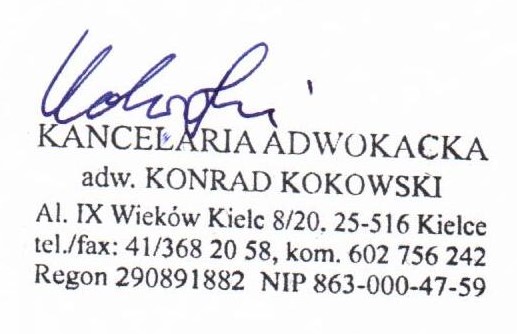 